      Jídelníček	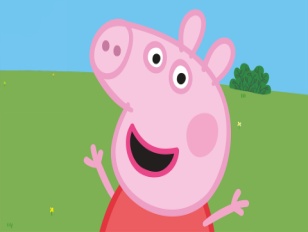 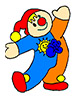 46. týden od 13. 11. – 17. 11. 2023     KAŽDODENNĚ PO CELÝ DEN: ovocný čaj, voda s citrónem, ovocná šťáva       KAŽDODENNĚ PO CELÝ DEN: ovoce a zelenina                 Vedoucí kuchařka  : 	Iveta Doskočilová                 Vedoucí jídelny      : 	Tereza DohnalováSVAČINAOBĚDSVAČINAalergenyPONDĚLÍChléb, tuňáková pomazánka, jablkoRajčatová polévkaRizoto se zeleninou sypané sýrem, okurkaRohlík, sýr Žervé, paprika, mléko1,3,4,7,9ÚTERÝTvarohový závin, ovoceHovězí vývar s kapánímKoprová omáčka s hovězím masem, houskové knedlíkyChléb, mrkvová pomazánka s vejcem, okurka1,3,7,9STŘEDABílý jogurt, musli, ovoceKuřecí vývar s těstovinami Kapustové karbanátky, brambory, dip, kukuřice, okurkový salátChléb, sýr Lučina, paprika, mléko1,3,7,9ČTVRTEKVeka, rozhuda pomazánka, zelenina, mlékoZeleninový vývar s drobenímKuřecí ragů, tarhoňaVita rohlík, máslo, mandarinka1,3,7,9PÁTEKSTÁTNÍ SVÁTEKDEN BOJE ZA SVOBODU A DEMOKRACII